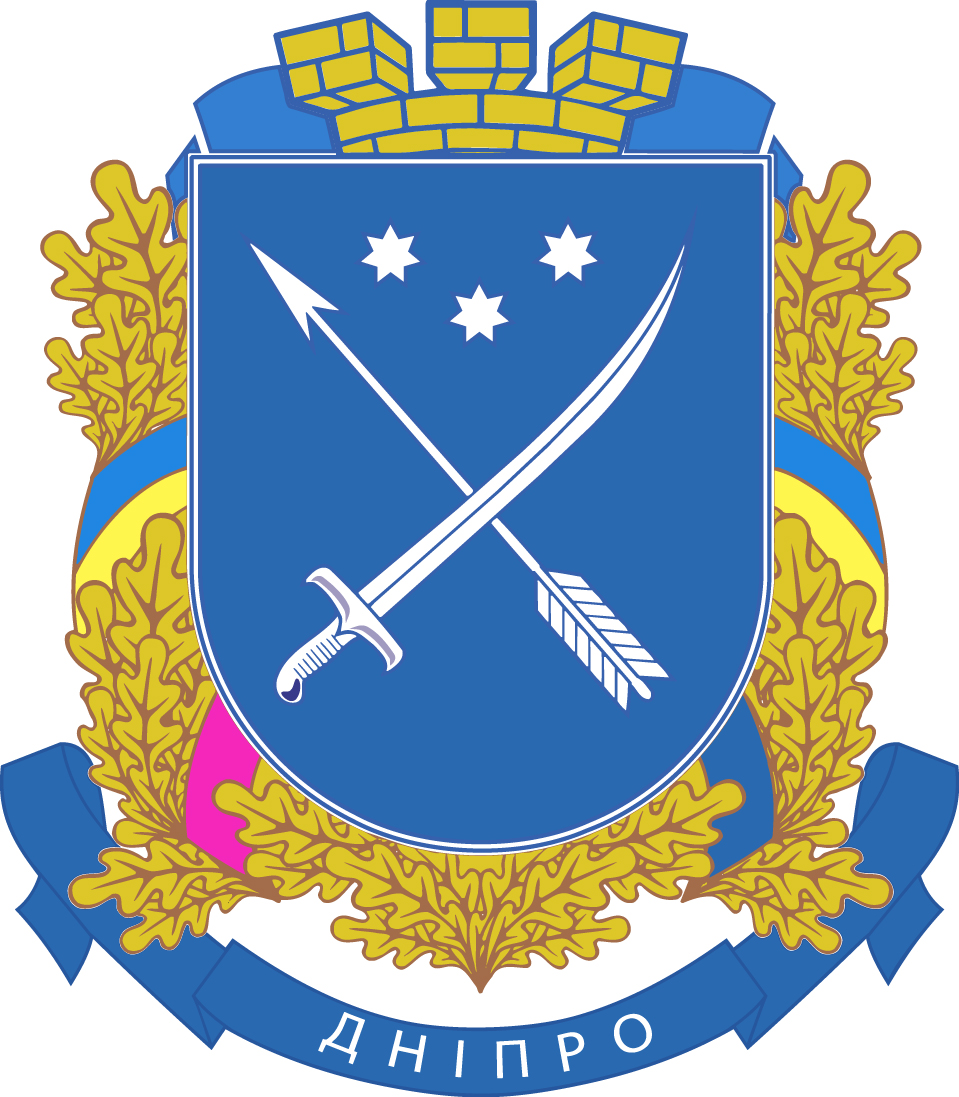 КОМУНАЛЬНЕ  ПІДПРИЄМСТВО“ОЗДОРОВЛЕННЯ  ТА  ВІДПОЧИНОК”дніпровської  міської  радиОБГРУНТУВАННЯ ТЕХНІЧНИХ ТА ЯКІСНИХ ХАРАКТЕРИСТИК ПРЕДМЕТА ЗАКУПІВЛІ, РОЗМІРУ БЮДЖЕТНОГО ПРИЗНАЧЕННЯ, ОЧІКУВАНОЇ ВАРТОСТІ ПРЕДМЕТА ЗАКУПІВЛІЗакупівля: Послуги з організації відпочинку та дозвілля мешканців м. Дніпро пенсійного віку під час проведення заїздів(Ідентифікатор закупівлі	UA-2021-08-04-002221-c)Закупівля проводиться в ході реалізації проекту «Золотий вік», передбаченого положеннями Комплексної програми соціального захисту мешканців міста Дніпра на 2017-2021 рр, затвердженої рішенням Дніпровської міської ради від 15.02.2017 № 17/18 (зі змінами та доповненнями).      Нова закупівля оголошена 04.08.2021. Процедура закупівлі - відкриті торги. Вид предмету закупівлі: закупівля послуг. Класифікація за ДК 021:2015: 79950000-8 - Послуги з організації виставок, ярмарок і конгресів. Обсяг закупівлі - 2500 осіб. Очікувана вартість закупівлі – 3 212 500,00 грн. Бюджетне призначення згідно з Програмою економічного і соціального розвитку міста на 2021 рік, затвердженою рішенням міської ради від 16.12.2020 № 15/1-2 щодо фінансування міських цільових програм, зокрема, Комплексної програми соціального захисту мешканців міста Дніпра на 2017 – 2021 рр. від 15.02.2017 № 17/18  (зі змінами).  Технічні та якісні характеристики предмета закупівлі визначені відповідно до потреб Замовника з метою забезпечення організації дозвілля мешканців міста Дніпра пенсійного віку під час їх перебування в закладі Замовника, розташованого за адресою: м. Дніпро, вул. Березанівська, 67.  Для розрахунку очікуваної вартості використовувались ціни попередніх власних закупівель замовника аналогічних/ідентичних послуг, інформація про які міститься в електронній системі закупівель «Рrozorro».  пр. Д. Яворницького, 64-В,   м. Дніпро,   49000,   код ЄДРПОУ 40909288е-mail: kp.ozdorovlennya@gmail.com